Basiscursus echografie in de obstetrie                      en gynaecologie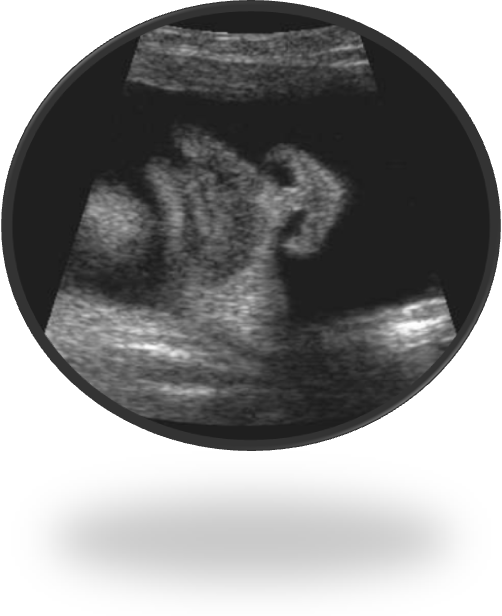 Rooster groep 18 (september 2018)14 september 2018Cursusdag 19.30 – 10.00 uurOntvangst met koffie en introductie cursus.Docent: Janine BaërLokaal: B13410.00 – 11.00 uurHoorcollege Scanvlakken & TerminologieDocent: Janine BaërLokaal: B13411.00 - 12.00 uurHands-on training knoppenkennis/  scanvlakken, op het toestel, verdeeld over 2 echokamersDocenten: Janine Baër & Peter LesterhuisLokalen: E 014 + B 128
12.00 – 12.45 uurLunch 12.45-14.15 uurHoorcollegeEchofysica 1 Ultrageluid en beeldoptimalisatieDocent: Peter LesterhuisLokaal: B13414.15-15.30 uurHands-on training  BeeldoptimalisatieDocent: Peter Lesterhuis en Janine BaërLokaal: B128 + E014Einde cursusdag 128 september 2018Cursusdag 29.30 – 10.30 uurHoorcollege Echografie in de Gynaecologie deel IDocent: Peter Immerzeel Lokaal: B13410.30 – 11.30 uurHoorcollege Echografie in de Gynaecologie deel IIDocent: Peter ImmerzeelLokaal: B134
11.30 -12.15 uur
Bespreking huiswerkopdrachten cursusdag 1Docent: Janine Baër Lokaal: B13412.15 - 13.00 uurLunch 
13.00 – 14.00 uur
Hands-on training Uterus en adnexa.      Docenten: Janine Baër+ Peter LesterhuisLokaal: E 014 + B 128
14.00 – 15.30 uurHoorcollege Echofysica 2 BeeldoptimalisatieDocent: Peter LesterhuisLokalen: B13415.30- 16.30 uurHands-on training Feedback scanvlakken en beeldoptimalisatieDocent: Janine Baër en Peter LesterhuisLokaal: E 014 + B128Einde cursusdag 212 oktober 2018Cursusdag 39.30 – 11.00 uurHoorcollege Biometrie  Peter Lesterhuis Lokaal: B134
11.00 – 12.00 uurHoorcollege Echofysica 3 VeiligheidDocent: Peter LesterhuisLokalen: B13412.00 - 12.45 uurLunch 12.45 - 13.45 uurWerkcollege HC biometrieDocent: Aresh MohammadiLokaal: B134
13.45 - 14.45 uurGroep 1Hands-on training Biometrie Docent: Janine Baër & Aresh MohammadiLokaal: E 014 
13.45 - 14.45 uurGroep 2Hands-on trainingArtefacten Docent: Peter Lesterhuis Lokaal: B 12815.00-16.00 uur Groep 2Hands-on training Biometrie Docent: Janine Baër & Aresh MohammadiLokaal: E 014
15.00-16.00 uur    Groep 1Hands-on trainingArtefacten Docent: Peter Lesterhuis Lokaal: B 128
16.00-17.00 uurBespreking opzet logboekDocent: Aresh MohammadiLokaal: B134Einde cursusdag 302 november 2018Cursusdag 409.30 – 11.00 uurHoorcollege Echofysica 4 DopplerDocent: Peter LesterhuisLokalen: B134
11.00 - 12.30 uurDoppler toepassingen SEODocent: Aresh MohammadiLokaal: B134
12.30 -13.15 uurLunch 13.15 – 14.45 uurHoorcollege Pathologie 1ste, 2de en 3de trimester Gastdocent: Aresh Mohammadi Lokaal: B134
14.45 – 15.45 uurGroep 1Hands-on trainingBiometrie Docent: Peter Lesterhuis & Aresh Mohammadi Lokaal: E 014 14.45 – 15.45 uurGroep 2WerkcollegeCasuïstiek 1Docent: Janine BaërLokaal: B13416.00 – 17.00 uurGroep 2Hands-on training Biometrie Docent: Peter Lesterhuis en Aresh MohammadiLokaal: E 014 16.00 – 17.00 uurGroep 1WerkcollegeCasuïstiek 1Docent: Janine BaërLokaal: B134Einde cursusdag 415 november 2018 (DONDERDAG)Cursusdag 509.30 – 11.00 uurPracticum foetale anatomie thorax/hart/CZS Docent: Wouter Schaake Lokaal: E08 en B125 11.00-12.30 uurWerkcollege presentatie logboek door cursistenDocent: Aresh MohammadiLokalen: B13412.30 – 13.15 uur
Lunch 13.15-14.45 uurWerkcollege presentatie logboek door cursistenDocent: Aresh MohammadiLokalen: B13414.45-15.45 uurHands-on training Biometrie Docent: Peter Lesterhuis & Aresh Mohammadi Lokaal: E 01414.45-15.45 uurWerkcollegeCasuïstiek 2Docent: Janine BaërLokaal: B13416.00-17.00 uurHands-on training Biometrie Docent:  Peter Lesterhuis & Aresh Mohammadi  Lokaal: E 01416.00-17.00 uurWerkcollegeCasuïstiek 2Docent: Janine BaërLokaal: B134Einde cursusdag 530 november 2018Cursusdag 610.30  - 11.30Nieuwe technieken, tips & valkuilenDocent: Patricia StockxLokaal: B13411.30 – 12.15 uurEvaluatie Docent: Janine Baër & Aresh Mohammadi  Lokaal: B13412.15 – 13.00 uurlunch B13413.00 – 14.00 uurGroep 1Hands-on training (oefenexamen) Biometrie Docenten: Peter Lesterhuis & Aresh MohammadiLokalen: E 01413.00 – 14.00 uurGroep 2Werkcollege Casuïstiek 3Docent: Janine BaërLokaal: B13414.15 – 15.15 uurGroep 2Hands-on training (oefenexamen)Biometrie Docenten: Peter Lesterhuis & Aresh MohammadiLokalen: E 01414.15 – 15.15 uurGroep 1WerkcollegeCasuïstiek 3Docent: Janine BaërLokaal: B134Einde cursusdag 614 december 2018Theorietoets 9.30 – 12.00 uurActiviteit:  Theorie-examenDocent:    SurveillantLokaal:     B13425 januari 2019Opfriscursusdag 09.30 – 10.30 uurActiviteit:          Hoorcollege herhaling biometrieDocent:            Aresh MohammadiLokaal:             B134.10.30 – 11.30 uurGroep IActiviteit:            Hands-on training (oefenexamen) Docenten:           Aresh  Mohammadi en Peter LesterhuisLokaal:               E014.10.30 – 11.30 uurGroep IIActiviteit:            Bespreking casuïstiekDocenten:           Janine BaërLokaal:               B134.11.30 – 12.30 uurGroep IIHands-on training: (oefenexamen) Docenten:            Aresh  Mohammadi en Peter LesterhuisLokalen:              E014.11.30 – 12.30 uurGroep IActiviteit:            Bespreking casuïstiekDocenten:           Janine BaërLokaal:               B134.22 maart 2019Vaardigheidstoets groep 19.00 – 17.00 uurPraktijkexamen  (30 minuten per cursist) Docenten: Peter Lesterhuis + Aresh MohammadiLokaal: E 01428 maart 2019 DONDERDAGVaardigheidstoets groep 29.00 – 17.00 uurPraktijkexamen  (30 minuten per cursist) Docenten: Janine Baër Peter Lesterhuis + Aresh MohammadiLokaal: E 014